Svar på spörsmålFörtroendet för självstyrelsens grunderSpörsmål nr 2/2019-2020Med stöd av 37 § lagtingsordningen har lagtingsledamot Katrin Sjögren med flera ställt följande spörsmål till landskapsregeringen: Hur tänker landskapsregeringen revidera näringsrättslagstiftningen samt jordförvärvslagstiftningen på ett sådant sätt att förtroendet återupprättas för att landskapsregeringen utan politisk inblandning hanterar ärenden likvärdigt och korrekt för alla sökanden och så att lagtingets partier involveras, vilken är tidtabellen och med vilka huvudteman drivs revideringen?Det har varit känt under flera års tid att det finns ett behov av att revidera näringsrätts- och jordförvärvslagstiftningen. Katrin Sjögrens regering inledde också ett sådant arbete, men då frågan hade utretts på tjänstemannanivå gick man inte vidare med revisionen eftersom det inte fanns politisk enighet inom regeringen i frågan.	Veronica Thörnroos regering tillsatte den 25 februari 2020 en arbetsgrupp, vars uppgift är att utreda hur näringsrätts- och jordförvärvslagstiftningen kan moderniseras. Enligt regeringsprogrammet ska en politisk referensgrupp tillsättas. Referensgruppen kommer fortlöpande ta ställning till frågor där tjänstemanna-arbetsgruppen behöver politisk vägledning. Eftersom det rör sig om komplexa regelverk där dessutom EU-rätten omöjliggör att man strängerar regler som en gång mildrats, är det landskapsregeringens uppfattning att det behövs ett underlagsmaterial för att en politisk diskussion ska kunna föras framgångsrikt i dessa frågor.  	Tjänstemanna-arbetsgruppen har tid på sig till den 28 februari 2021 att lämna sitt betänkande och det är därför för tidigt att be landskapsregeringen redogöra för hur man tänker revidera lagstiftningen. Dock är det redan i dag klart att det finns behov att anpassa lagstiftningen till dagens samhälle. Dessutom finns behov att på lagnivå införa sanktionsmöjligheter vid brott mot näringsrättstillstånd. Ytterligare behöver man se över hur kraven för beviljande av näringsrätt ska se ut i framtiden.	Landskapsregeringen konstaterar avslutningsvis att landskapsregeringen redan i dagsläget håller en konsekvent linje i beslutsfattandet både vad gäller näringsrätts- och jordförvärvsärenden varför dessa ärenden bereds och beslut fattas på ett sådant sätt att likabehandlingsprincipen uppfylls.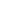 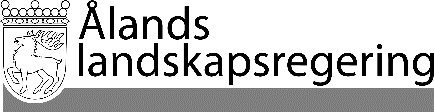 SVAR PÅ SPÖRSMÅLSVAR PÅ SPÖRSMÅLDatum2020-03-19Till Ålands lagtingTill Ålands lagtingTill Ålands lagtingTill Ålands lagtingTill Ålands lagtingMariehamn den 19 mars 2020Mariehamn den 19 mars 2020LantrådVeronica ThörnroosVicelantrådTorbjörn Eliasson